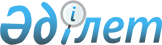 О признании утратившим силу постановления акимата Аягозского района от 20 апреля 2015 года № 288Постановление акимата Аягозского района Восточно-Казахстанской области от 15 марта 2016 года № 151       Примечание РЦПИ.

      В тексте документа сохранена пунктуация и орфография оригинала.

      В соответствии с пунктом 8 статьи 37 Закона Республики Казахстан от 23 января 2001 года "О местном государственном управлении и самоуправлении в Республике Казахстан", акимат Аягозского района ПОСТАНОВЛЯЕТ:

      1. Признать утратившим силу постановление акимата Аягозского района от 20 апреля 2015 года № 288 "Об утверждении схемы и порядка перевозки в общеобразовательные школы детей, проживающих в отдаленных населенных пунктах Аягозского района" (зарегистрирован в Реестре государственной регистрации нормативных правовых актов за № 3965).

      2. Контроль за исполнением настоящего постановления возложить на руководителя аппарата акима района К.Ргаевой.


					© 2012. РГП на ПХВ «Институт законодательства и правовой информации Республики Казахстан» Министерства юстиции Республики Казахстан
				
      Аким района 

Б.Байахметов
